Обращение к руководителям организацийнезависимо от организационно-правовых форм и форм собственности, осуществляющих деятельность на территории городского округа "Город Архангельск", председателям профсоюзных организаций,  ко всем работникам в связи с проведением Всемирного дня охраны труда.	Всемирный день охраны труда отмечается ежегодно 28 апреля с 2003 года. Девизы и лозунги праздника каждый год меняются, все они связаны с обеспечением и сохранением безопасности людей на производстве (создание безопасных рабочих мест, уменьшение количества случаев травмирования, повышение безопасности при работе с вредными веществами и т.д.).Тема Всемирного дня в 2023 году:Безопасная и здоровая рабочая среда –основополагающий принцип и право в сфере труда
	В июне 2022 года участники Международной конференции труда (МКТ) решили включить вопрос о безопасной и здоровой производственной среде в свод основополагающих принципов и прав в сфере труда МОТ.В связи с этим в список основополагающих конвенций МОТ были включены Конвенция 1981 года о безопасности и гигиене труда (№ 155)  и Конвенция          2006 года об основах, содействующих безопасности и гигиене труда (№ 187).В результате этого решения все государства-члены, даже если они не ратифицировали указанные конвенции, принимают на себя обязательство, вытекающее из самого факта членства в Организации, добросовестно соблюдать, продвигать и претворять в жизнь в соответствии с Уставом принципы, касающиеся основополагающих прав, которые являются предметом этих конвенций.	Мероприятия, приуроченные к Всемирному дню охраны труда, не должны ограничиваться только одним днем в году.2023 год объявлен  Годом Охраны труда в Архангельской области.Мы обращаемся к руководителям всех рангов, особенно первым лицам: культура производства и культура охраны труда неразрывно связаны. Пусть станет доброй традицией руководителя – начинать рабочий день с вопросов безопасности на производстве.	Мы обращаемся к специалистам по охране труда: от вашего профессионализма зависит уровень организации работы по созданию безопасных условий труда на каждом рабочем месте.	Мы обращаемся к работникам: где бы вы ни трудились - ваши жизнь и здоровье являются самой большой ценностью и во многом зависят от вашего сознательного отношения к собственной безопасности.	Проведение комплекса мероприятий в рамках Всемирного дня охраны труда на территории городского округа "Город Архангельск" направлено на достижение безопасных условий труда, охрану здоровья и жизни работников.В рамках проведения Всемирного дня охраны труда считаем необходимым и предлагаем провести в каждой организации комплекс мероприятий по охране труда и трудовому законодательству с участием руководителей и специалистов, профсоюзного актива, в целях формирования позиции каждого работника о необходимости строгого выполнения требований охраны труда.Считаем целесообразным организовать церемонии награждения и поощрения лиц, наиболее активно работающих в области охраны труда, пропаганду передового опыта, выставки специализированной литературы и агитационных плакатов, семинары, совещания, круглые столы по вопросам охраны труда. Оказать помощь работникам, пострадавшим на производстве.По итогам проведения Всемирного дня охраны труда просьба направить краткую информацию в департамент экономического развития Администрации городского округа "Город Архангельск" в срок до 16 мая 2023 года на адрес электронной почты: elkinann@arhcity.ru или ohranatruda@arhcity.ru.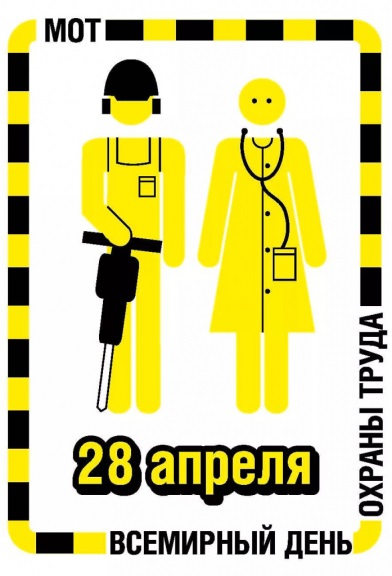 Всемирный день охраны труда традиционно проводиться28 апреля,в день, определенный Международной организацией труда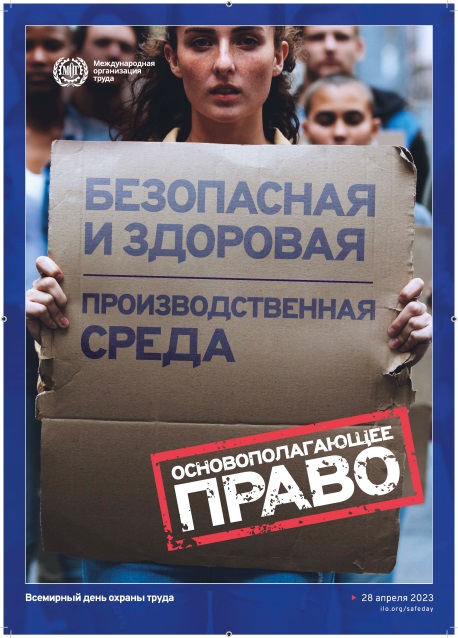 